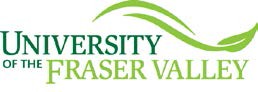 Peer Evaluation for Tenure and PromotionDesktop Review and Classroom Observation TemplatesPurpose:The purpose of Peer Evaluation is to provide evidence of faculty distinction in teaching and learning for Division and University Review Committees (DRCs and URC) reviewing applications for tenure and promotion at the University of the Fraser Valley. Peer Evaluations provide insight into an instructor's teaching philosophy, expectations, and methods. They include a written assessment of a Candidate’s teaching by a Tenured Faculty member in their division or discipline using an approved evaluation form, which includes both a desktop review of materials used in the course and at least one in-class teaching observation on a date selected by the Candidate. This document provides templates for both the desktop review and classroom observation components (including face to face and remote learning environments) of the peer evaluation process. Where there is no synchronous teaching or learning activity in a class, the in-class teaching observation will consist of review of learning materials and activities for one unit or module, as selected by the Candidate. Tenure-track faculty applying for tenure and promotion to Associate Professor are required to have completed two (2) peer evaluations of two (2) different courses or modules in one (1) year for each year in the period between the end of the initial probationary period and the application for tenure.Associate Professors applying for promotion to Professor are required to have completed peer evaluations of two (2) different courses or modules in one (1) year in two (2) of the three (3) years preceding application for promotion.For semester-based programs, the peer evaluations will occur in two (2) different semesters. In programs where a desktop review is not practical (e.g., clinical teaching), an in-class teaching observation will suffice.Responsibilities:The choice of a peer reviewer for any particular course is up to the faculty member. Normally, peer reviewers will be Tenured Faculty in the applicant’s own Division or discipline, but they may be chosen from a cognate discipline at UFV, from a similar or cognate discipline at another university, or, in exceptional cases, professionals with expertise in evaluating post-secondary teaching in the applicant’s discipline. It is the applicant’s responsibility to justify in their Dossier how or why the reviewer has the experience and qualifications to provide an objective, fair and transparent assessment of the course being reviewed.Applicants should make available to the peer reviewer all documentation (e.g. syllabi, handouts, assignments, tests and exams or any other supporting material) related to the course under review. Materials that can be used in Peer Evaluations include, but are not limited to materials that:communicate course policy and practices (e.g. syllabi, rules for discussion, teaching evaluation instruments, etc.);communicate content (e.g. course-packs, bibliographies, handouts, multimedia, etc.);serve as assignments and assess student performance (e.g. tests, exams, directions for classroom exercises, etc.); and/orprovide instructor feedback on student work (graded papers, field journals or reports, etc.). Peer reviewers should ensure that in addition to the materials provided by the faculty member, they have access to any contextual information (e.g. as may be provided by the department, official calendar copy, typical student demographic, etc.) that could have a material bearing on the assessment.Procedures:Desktop ReviewPrior to the start of the course, the instructor and the peer reviewer should meet to discuss the general background, parameters and goals of the course under review. Peer reviewers should ensure that they have access to all the documentation required for an objective, fair and transparent assessment of the course. Complete the desktop review on the template provided.Classroom ObservationIn-classBefore the classroom visit, the instructor will indicate to the peer reviewer:where in the course syllabus this particular class fits;the topic and context of the class;the instructional methods to be used;the expected learning outcomes of the class; andcomments on the general nature and characteristics of the class.On or before the day of the classroom observation, the instructor will inform the class that a peer reviewer is/will be present. The peer reviewer will arrive before the class (or equivalent) begins and remain for as long as is necessary to complete their observation. Complete the classroom observation of teaching on the template provided.Remote Learning EnvironmentsFollowing the desktop review, the instructor contacts the Dean’s Assistant to have a Peer Evaluation set for their course. After the Peer Evaluation is set, the instructor will indicate to the peer reviewer the dates they will have access to the course: including course materials, student discussion boards and participation, etc.The peer reviewer then requests access to the course by contacting the Teaching and Learning Centre, which provides the peer reviewer with “Observer” status in the live course. “Observer” status grants the peer reviewer with access to the course materials provided by the faculty member for one week.No access will be granted to email and student gradebook for the course.To ensure the peer reviewer only visits the course material and specified content for the allotted time period – rather than reviewing the online course in its entirety and outside of the particular week designated by the instructor – the Teaching and Learning Centre tracks the reviewer’s movements in the course. Submission of Peer Evaluation:On completion of both the desktop review and classroom observation components, the observer and the Candidate will meet to discuss the results of the observation and desktop review, and the Candidate will be provided with the opportunity to respond in writing to the peer evaluator’s report within one week of the meeting. The Candidate’s response, if any, will be appended to the peer evaluator’s report for inclusion in their Tenure and Promotion File (TPF).Desktop ReviewPeer reviewers will use this template for the desktop review of course instructional materialsInstructions:	Rate the course in each of the categories and comment, as required, in the space under each heading.Comments:Peer reviewer's signature:  	Peer reviewer’s name (printed) 	Date submitted 	Classroom ObservationPeer reviewers will use this template for the in-class teaching observationInstructions:	Rate the faculty member in each of the categories and comment in the space under each heading.Indicate in the last two sections the instructor’s strengths, areas for improvement, and recommendations for improvement.Classroom ObservationPeer reviewers will use this template for teaching observations in remote learning environmentsInstructions:	Rate the faculty member in each of the categories and comment in the space under each heading.Indicate in the last two sections the instructor’s strengths, areas for improvement, and recommendations for improvement.Faculty Member (Candidate):Faculty Member (Candidate):Course:Course:Peer Reviewer:Date of Review:5Exceeds Level of Expected Qualities4Meets Level on All Qualities3Meets Level on Most Qualities2Meets Level on Some Qualities1Meets No or Few Expected QualitiesN/ANot ApplicableCourse Syllabus54321N/AHas comprehensive summary description of course54321N/ALearning outcomes are clearly stated54321N/AConsistent with official course outline54321N/AContents consistent with departmental guidelines55321N/AReflects current state of the discipline54321N/AUses readings that reflect current scholarship in discipline54321N/AAssignment load, including readings, is appropriate54321N/APrepares students for courses that require this course as a prerequisite54321N/ACommunicates helpful positive attitude54321N/AAdequately conveys challenge of course54321N/AFormatting attractive and accessible54321N/AGrammatically correct54321N/AIndicates relevant policies on academic misconduct, penalties for late work, making up missed classes, special needs, use of electronic devices, etc.54321N/AGrading policy is fair and consistent with university and departmental guidelines54321N/ACalendar and dues dates clearly laid out54321N/ACalendar is realistic and assignment due dates spaced appropriately54321N/AAssignments and class topics demonstrate focus on active student engagement54321N/AIndicates that students receive timely feedback54321N/AComments:Comments:Comments:Comments:Comments:Comments:Comments:Course Handouts54321N/ASupplement course content54321N/AContain accurate contents54321N/APitched at appropriate level54321N/AHave adequate levels of detail54321N/AComments:Comments:Comments:Comments:Comments:Comments:Comments:Course Assignments and Exercises54321N/ASupplement course content54321N/AProvide clear direction54321N/AAllow for meaningful learning experiences54321N/APitched at appropriate level of challenge54321N/AOutline methods of assessment54321N/ADemonstrate instructor creativity54321N/APromote student engagement54321N/AProvide adequate time and resources for completion54321N/ADemonstrate evidence of proofreading54321N/ACourse Tests or Exams54321N/ADemonstrate clarity of direction54321N/ADemonstrate clarity of content54321N/AContent is well organized54321N/AContent topically reflective of the syllabus54321N/AContent matched to learning outcomes54321N/AWell laid-out, legible and clear54321N/ADemonstrate evidence of proofreading54321N/AAppropriately timed for successful completion54321N/AComments:Comments:Comments:Comments:Comments:Comments:Comments:Instructor Feedback and Comments on Student Work54321N/AFeedback is clear54321N/AFeedback is legible54321N/AFeedback is supportive of student efforts54321N/AFeedback is appropriate to assignment54321N/AConstructive suggestions are provided54321N/ACommentary is consistent54321N/AComment is motivational54321N/AComments:Comments:Comments:Comments:Comments:Comments:Comments:OVERALL RATING5	4	3	2	1	N/AComments:Comments:Faculty Member (Candidate):Faculty Member (Candidate):Course:Course:Number of Students Registered:Number of Students Registered:Number of Students Present:Number of Students Present:Classroom (or equivalent):Classroom (or equivalent):Peer Reviewer:Date of Observation:5Excellent4Very Good3Good2Fair1PoorN/ANot ApplicableKnowledge of Subject54321N/ADemonstrates command of subject matter54321N/ADemonstrates ability to convey relevance of subject matter54321N/AComments:Comments:Comments:Comments:Comments:Comments:Comments:Instructional/Communication SkillsInstructional/Communication SkillsInstructional/Communication SkillsInstructional/Communication SkillsInstructional/Communication SkillsInstructional/Communication SkillsInstructional/Communication SkillsPresentation:54321N/AExplains ideas clearly54321N/AShows enthusiasm54321N/APresentation is appropriate level for students54321N/ALanguage is appropriate level for students54321N/AVoice is clear, audible and not monotone54321N/AEye contact and effective physical gesture54321N/AComments:Comments:Comments:Comments:Comments:Comments:Comments:Use of Media:54321N/AWhiteboard material clear and easy to read54321N/AWhiteboard material well organized54321N/ATechnology/media used is appropriate54321N/ATechnology/media is used effectively54321N/AComments:Comments:Comments:Comments:Comments:Comments:Comments:Question Answering54321N/AResponds appropriately to student questions and comments54321N/AComments:Comments:Comments:Comments:Comments:Comments:Comments:Learning Environment:Learning Environment:Learning Environment:Learning Environment:Learning Environment:Learning Environment:Learning Environment:Organization and Management:54321N/ADefines learning outcomes/presents overview for the class54321N/AEffectively organizes learning situations to meet the learning outcomes of the class54321N/AUses class time effectively/pacing is appropriate5544332211N/AN/ACreates an inclusive environment5544332211N/AN/AComments:Comments:Comments:Comments:Comments:Comments:Comments:Student Responsiveness:54321N/AUses instructional methods encouraging student participation in the learning54321N/AprocessEncourages critical thinking and analysis54321N/AProvides opportunities for students to contribute to their learning experience54321N/AComments:Comments:Comments:Comments:Comments:Comments:Comments:OVERALL RATING5	4	3	2	1	N/AComments:Comments:Faculty Member (Candidate):Faculty Member (Candidate):Course:Course:Number of Students Registered:Number of Students Registered:Number of Students Present:Number of Students Present:Learning Environment:Learning Environment:Peer Reviewer:Week of Observation:5Excellent4Very Good3Good2Fair1PoorN/ANot ApplicableKnowledge of Subject54321N/ADemonstrates command of subject matter54321N/ADemonstrates ability to convey relevance of subject matter54321N/AComments:Comments:Comments:Comments:Comments:Comments:Comments:Instructional/Communication SkillsInstructional/Communication SkillsInstructional/Communication SkillsInstructional/Communication SkillsInstructional/Communication SkillsInstructional/Communication SkillsInstructional/Communication SkillsPresentation:54321N/AExplains ideas clearly54321N/AShows enthusiasm and stimulates interest in course material54321N/APresentation is appropriate level for students54321N/ALanguage is appropriate level for students54321N/AVoice is clear, audible and not monotone54321N/AEye contact and effective physical gesture54321N/AComments:Comments:Comments:Comments:Comments:Comments:Comments:Use of Technology54321N/AOnline material is clear and easy to read54321N/AObjectives and expectations of the course are clear in learning environment54321N/ATechnology/media used is appropriate54321N/ATechnology/media is used effectively54321N/AComments:Comments:Comments:Comments:Comments:Comments:Comments:Question Answering54321N/AResponds appropriately to student questions and comments54321N/A  Accessible online for help and consultation  Approachable to discuss course related matters in learning environmentComments:Comments:Comments:Comments:Comments:Comments:Comments:Learning Environment:Learning Environment:Learning Environment:Learning Environment:Learning Environment:Learning Environment:Learning Environment:Organization and Management:54321N/ADefines learning outcomes/presents overview for the class54321N/AEffectively organizes learning situations to meet learning outcomes of class54321N/A             Uses class time effectively/pacing is appropriate5544332211N/AN/ACreates an inclusive atmosphere within the learning environment5544332211N/AN/AComments:Comments:Comments:Comments:Comments:Comments:Comments:Student Responsiveness:54321N/AUses instructional methods encouraging student participation in the learning54321N/AprocessEncourages critical thinking and analysis54321N/AProvides opportunities for students to contribute to their learning experience54321N/AComments:Comments:Comments:Comments:Comments:Comments:Comments:OVERALL RATING5	4	3	2	1	N/AComments:Comments: